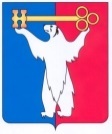 АДМИНИСТРАЦИЯ ГОРОДА НОРИЛЬСКАКРАСНОЯРСКОГО КРАЯПОСТАНОВЛЕНИЕ08.07.2024	                                            г. Норильск 	                                                  № 318О внесении изменений в постановление Администрации города Норильска от 17.10.2023 № 497В целях приведения муниципального правового акта в соответствие с постановлением Правительства Российской Федерации от 25.12.2023 № 2301 «О внесении изменений в некоторые акты Правительства Российской Федерации»,ПОСТАНОВЛЯЮ:1. Внести в постановление Администрации города Норильска от 17.10.2023 
№ 497 «О признании утратившими силу отдельных постановлений Администрации города Норильска» (далее - Постановление) следующее изменение:1.1. Пункт 3 Постановления изложить в следующей редакции:«3. Настоящее постановление вступает в силу после его официального опубликования в газете «Заполярная правда», но не ранее 01.01.2025.».2. Опубликовать настоящее постановление в газете «Заполярная правда» и разместить его на официальном сайте муниципального образования город Норильск.3. Настоящее постановление вступает в силу после его официального опубликования в газете «Заполярная правда» и распространяет свое действие на правоотношения, возникшие с 05.01.2024.Глава города Норильска							                   Д.В. Карасев